Curiosidades del tema de funciones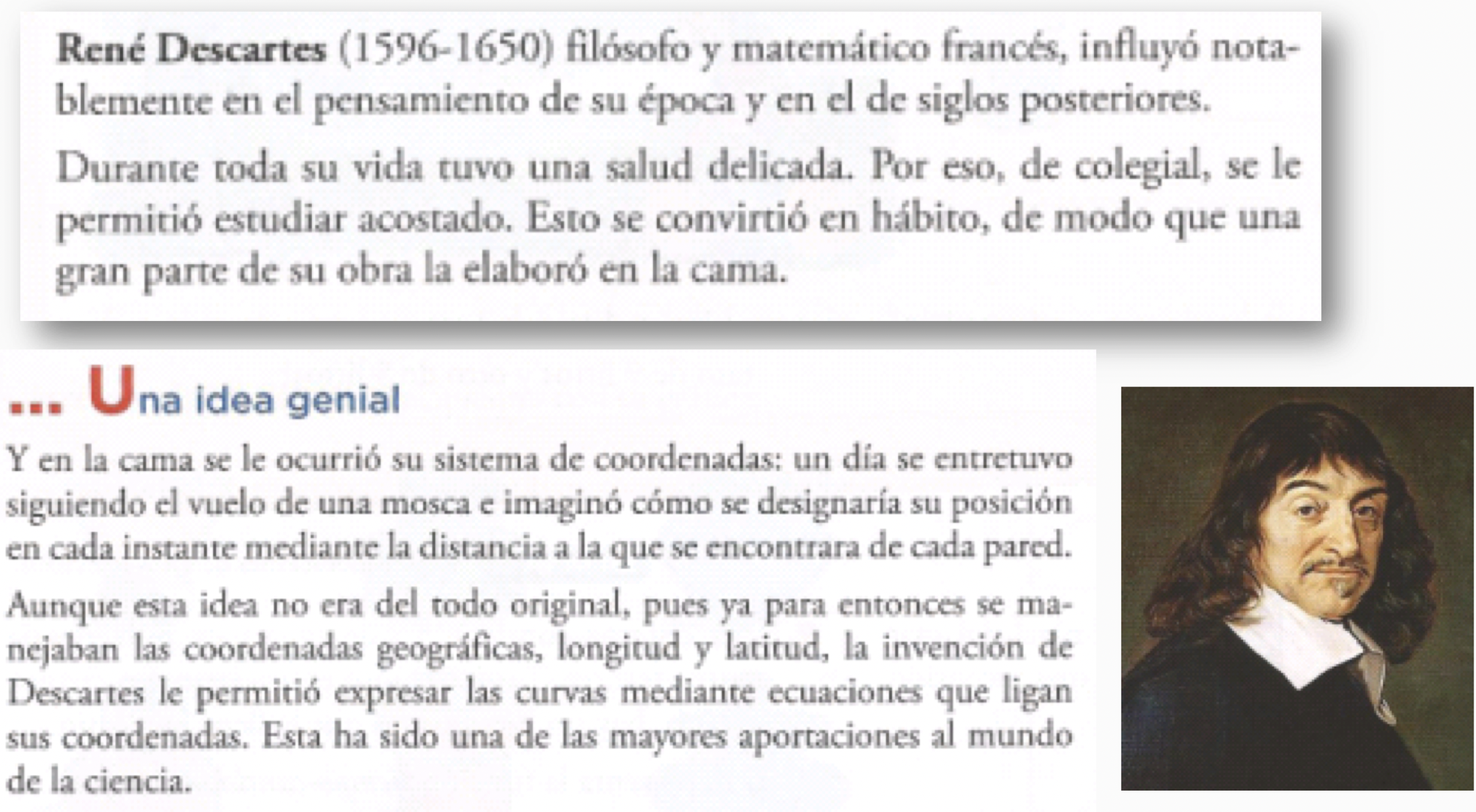 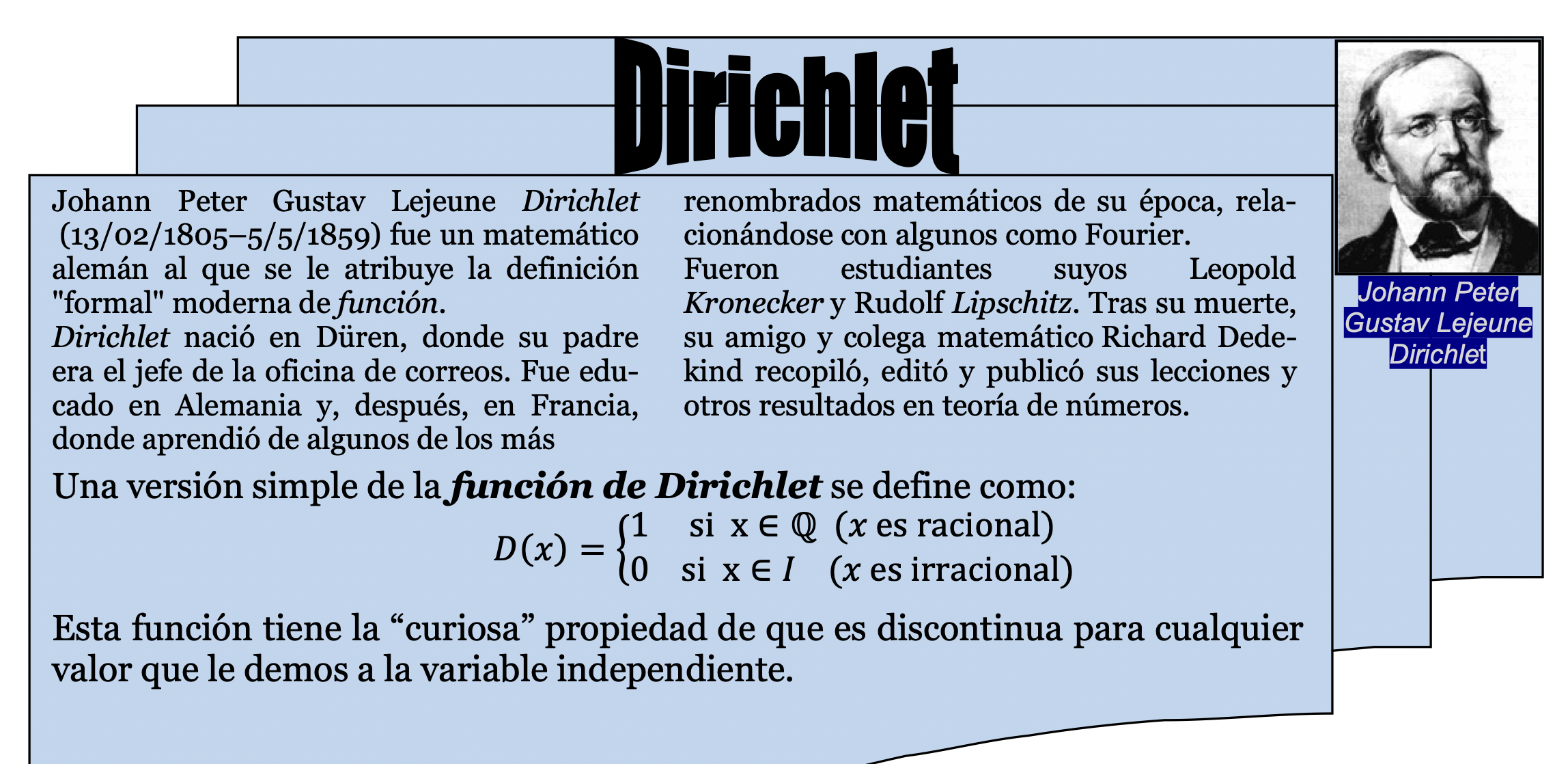 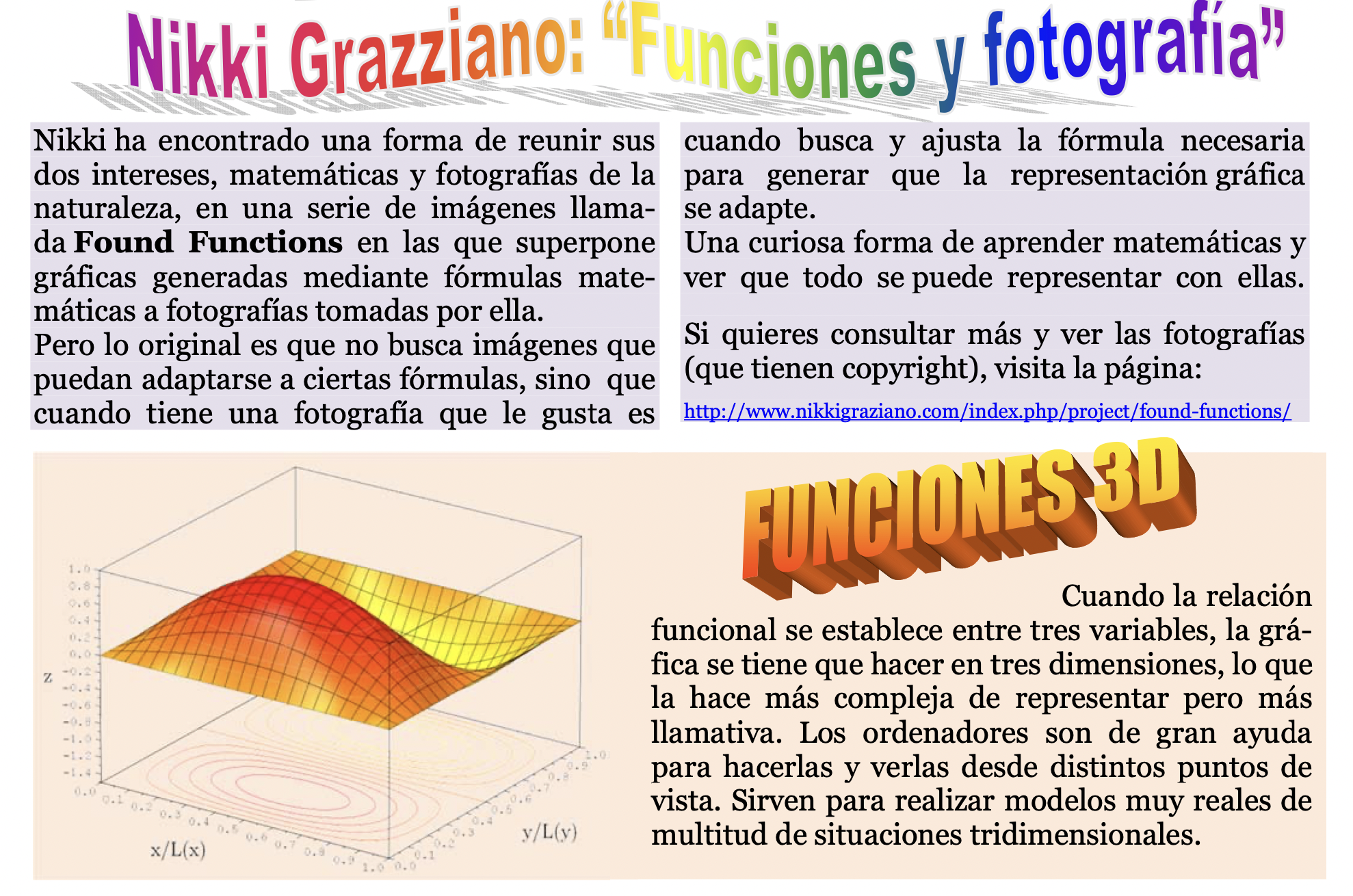 